ПЛАН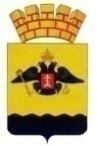 антинаркотических мероприятиях, организованных в муниципальном образовании город Новороссийскв августе 2023 годаРаздел. 1 Наиболее значимые антинаркотические мероприятия, организованные на территории муниципального образования с участием жителей населенных пунктов (с охватом не менее 100 человек)Раздел. 1 Наиболее значимые антинаркотические мероприятия, организованные на территории муниципального образования с участием жителей населенных пунктов (с охватом не менее 100 человек)Раздел. 1 Наиболее значимые антинаркотические мероприятия, организованные на территории муниципального образования с участием жителей населенных пунктов (с охватом не менее 100 человек)Раздел. 1 Наиболее значимые антинаркотические мероприятия, организованные на территории муниципального образования с участием жителей населенных пунктов (с охватом не менее 100 человек)Раздел. 1 Наиболее значимые антинаркотические мероприятия, организованные на территории муниципального образования с участием жителей населенных пунктов (с охватом не менее 100 человек)Наименование антинаркотического мероприятия, охват участниковПрименение технических при проведении мероприятий (презентация, видеоролик, интернет-ресурс и т.д.)ФИО специалистов (должность), участвующих в проведении мероприятияДата, время и место проведения мероприятияФИО ответственного лица, контактный телефон12345Распространение информации о вреде наркотических средств «Я выбираю жизнь»(100 просмотров)ВидеоматериалКавина Виктория Сергеевна ведущий специалист отдела профилактики асоциальных явлений в молодёжной среде и ИПР МКУ Молодёжный центр15.08.2023 в 13 часов 00 минут, МКУ «Молодежный центр», ул. Свободы, д. 35 (социальные сети)Кавина Виктория Сергеевна,8-912-912-17-11Раздел. 2 Антинаркотические мероприятия, организованные на территории административного центра муниципального образования с участием жителей населенных пунктов (с охватом не менее 25 человек)Раздел. 2 Антинаркотические мероприятия, организованные на территории административного центра муниципального образования с участием жителей населенных пунктов (с охватом не менее 25 человек)Раздел. 2 Антинаркотические мероприятия, организованные на территории административного центра муниципального образования с участием жителей населенных пунктов (с охватом не менее 25 человек)Раздел. 2 Антинаркотические мероприятия, организованные на территории административного центра муниципального образования с участием жителей населенных пунктов (с охватом не менее 25 человек)Раздел. 2 Антинаркотические мероприятия, организованные на территории административного центра муниципального образования с участием жителей населенных пунктов (с охватом не менее 25 человек)2.1. Мероприятия, организованные по инициативе управления образования и отдела по делам молодежи2.1. Мероприятия, организованные по инициативе управления образования и отдела по делам молодежи2.1. Мероприятия, организованные по инициативе управления образования и отдела по делам молодежи2.1. Мероприятия, организованные по инициативе управления образования и отдела по делам молодежи2.1. Мероприятия, организованные по инициативе управления образования и отдела по делам молодежиНаименование антинаркотического мероприятия, охват участниковПрименение технических при проведении мероприятий (презентация, видеоролик, интернет-ресурс и т.д.)ФИО специалистов (должность), участвующих в проведении мероприятияДата, время и место проведения мероприятияФИО ответственного лица, контактный телефон12345Акция «Кубань без наркотрафарета»(25 человек)Раздаточный материлЛаврик Робинзон Вадимович, специалист I категории МКУ «Молодежный центр»07.08.2023 в 14 часов 00 минут,Центральный Внутригородской районЛаврик Робинзон Вадимович,8-960-494-64-14Акция «Кубань без наркотрафарета»(25 человек)Раздаточный материлРубанова Анна Вячеславовна, специалист I категории МКУ «Молодежный центр»10.08.2023 в 12 часов 00 минут, Новороссийский Внутригородской районРубанова Анна Вячеславовна,8-913-297-63-66Акция «Кубань без наркотрафарета»(25 человек)Раздаточный материлАлоева Кристина ИраклиевнаСпециалист I категории МКУ «Молодежный центр»04.08.2023 в 11 часов 00 минут, Южный внутригородской районАлоева Кристина Ираклиевна,8-900-275-68-21Акция «Кубань без наркотрафарета»(25 человек)Раздаточный материлЛаврик Робинзон Вадимович, специалист I категории МКУ «Молодежный центр»07.08.2023 в 14 часов 00 минут,Центральный Внутригородской районЛаврик Робинзон Вадимович,8-960-494-64-142.2. Мероприятия, организованные по инициативе управления культуры2.2. Мероприятия, организованные по инициативе управления культуры2.2. Мероприятия, организованные по инициативе управления культуры2.2. Мероприятия, организованные по инициативе управления культуры2.2. Мероприятия, организованные по инициативе управления культурыНаименование антинаркотического мероприятия, охват участниковПрименение технических при проведении мероприятий (презентация, видеоролик, интернет-ресурс и т.д.)ФИО специалистов (должность), участвующих в проведении мероприятияДата, время и место проведения мероприятияФИО ответственного лица, контактный телефон12345Спортивное мероприятие в честь праздника, ориентированное на пропаганду ЗОЖ«День физкультурника»(25 человек)-Дромиади С.В.,БалетмейстерМБУ «ГЦНК»13.08.2023 в 12 часов 00 минут МБУ «ГЦНК»Коричева Мария Викторовна,8-918-948-45-81Спортивная эстафета «Собирайся народ, кто играть идет»(25 человек)-Бондаренко Е.Н.,заведующая библиотекой-филиалом № 6МБУ ЦБС16.08.2023 в 16 часов 00 минутГородская библиотека-филиал № 6 МБУ «ЦБС»г. Новороссийскпер. Краснознаменный, 2АБондаренко Елена Николаевна,8-964-920-99-55Просмотр и обсуждение документального фильма «Дороги, которые мы выбираем» (25 человек)-Беркаева Р.Л.,руководитель кружка МАУ «Новороссийский городской театр»18.08.2023 в 19 часов 00 минутМАУ «Новороссийский городской театр» (Репетиционный зал, ул. Энгельса 15.)Селиверстова Ольга Викторовна,8-903-450-95-44Историко-спортивная игра«Сильнее моря»(25 человек)-Бондаренко Е.Н.,заведующая библиотекой-филиалом№ 6МБУ ЦБС23.08.2023 в 16 часов 00 минут Городская библиотека-филиал № 6 МБУ «ЦБС»г. Новороссийскпер. Краснознаменный, 2АБондаренко Елена Николаевна,8-964-920-99-55Интерактивная программа«Будь здоров!»(27 человек)-Рыльская С.Г., художественный руководитель МБУ «ЦТНК» станица Натухаевская19.08.2023 в 14 часов 00 Большой зал МБУ «ЦТНК»Рыльская Светлана Григорьевна,8-989-268-80-38Концерт «Вместе мы – Россия!»(100 человек)-Коваленко М.В.,художественный руководитель МБУ «ЦКС» Дом культуры п. Верхнебаканский22.08.2023 в 18 часов 00 минут МБУ «ЦКС» Дом культуры п. ВерхнебаканскийХудорожкова Татьяна Анатольевна,8-989-260-35-54Тематическая беседа «Счастье-быть здоровым»(25 человек)-Щербина У.В.,культорганизатор МБУ «Дом культуры «Кубань» с. Цемдолина»23.08.2023 17 часов 00 минут МБУ «Дом культуры «Кубань» с. Цемдолина»Щербина Ульяна Вадимовна,8-918-286-82-72Показ антинаркотического видеоролика (25 человек)видеороликЩербина У.В.,культорганизатор МБУ «Дом культуры «Кубань» с. Цемдолина»23.08.2023 в 17 часов 30 минут МБУ «Дом культуры «Кубань» с. Цемдолина»Щербина Ульяна Вадимовна,8-918-286-82-72Тематическая беседа «Ценность здорового образа жизни»(25 человек)Видеоролик «Опасное погружение»Булах Е.А. КульторганизаторМБУ «ЦКС» Дом культуры с. Гайдук29.08.2023 в 15 часов 30 минут МБУ «ЦКС» Дом культуры с. ГайдукБаранцева Наталья Николаевна,8-988-623-52-922.3. Мероприятия, организованные по инициативе управления физической культуры и спорта2.3. Мероприятия, организованные по инициативе управления физической культуры и спорта2.3. Мероприятия, организованные по инициативе управления физической культуры и спорта2.3. Мероприятия, организованные по инициативе управления физической культуры и спорта2.3. Мероприятия, организованные по инициативе управления физической культуры и спортаНаименование антинаркотического мероприятия, охват участниковПрименение технических при проведении мероприятий (презентация, видеоролик, интернет-ресурс и т.д.)ФИО специалистов (должность), участвующих в проведении мероприятияДата, время и место проведения мероприятияФИО ответственного лица, контактный телефон12345Спортивные эстафеты среди детей, в рамках губернаторской программы «Антинарко»Баннер Директор МБУ ДО МБУ СШ «Факел»Чепелев С.А.04.08.2023 в 11 часов 00 минутп.Верхнебаканский ул. Титан, СК «Титан»Горохов А.А.8-961-520-65-62Городской турнир по мини-футболу, в рамках губернаторской программы «Антинарко»БаннерДиректор МАУ ДО СШ «Победа»Пахолкин В.А.05.08.2023 - 06.08.2023 в 9 часов 30 минут ул. Мысхакское шоссе, 54Зиновьев Г.В.8-961-581-51-62Городской турнир по футболу, посвященный флагу России, в рамках губернаторской программы «Антинарко»БаннерДиректор МБУ ДО «СШ «Натухаевская»Ассакалов Р.С.22.08.2023 в 9 часов 00 минутСпортивная площадка МБУ ДО «СШ «Натухаевская»,         ул. Красная/Красного Октября/ЧкаловаГригорян А.А.8-988-341-48-87Турнир МО город Новороссийск по футболу, на призы игроков сборной России по футболу Антона и Алексея Миранчуков, в рамках губернаторской программы «Антинарко»БаннерДиректор МАУ СШ «Черноморец имени В.Г. Бут» Гордиюк К.А.26.08.2023 в 9 часов 00 минутАнапское шоссе, 51 стадион «Строитель»Токарев И.В.8-918-347-69-49